From,Bank Account Name Change Request LetterAnil Chopra,3 Green Avenue, Delhi IndiaDate: 1st June 2020 To,The managerThe Indian Bank of, 56 XYZ Enclave, IndiaSubject: Change of Name of the Account holder for Account Number - 098765432Dear Mr. Ajay,This letter is to inform you officially that I have changed my name. My previous name that is currently in records in the bank for the above account is Sunil Chopra.I authorize you to change your records to my legal name: Anil Chopra. I have enclosed a copy of the proof.I can be reached at my new xyz@gmail.com, 98787-98789, or at the above address if you have any questions.Sincerely[Signature of Person] Anil Chopra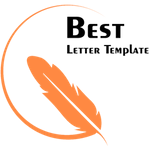 List of Enclosures: Proof of Name Change